TELA  - NQT induction 2019/20                 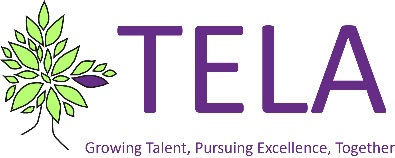 Final assessment and recommendationPlease return this formby email only to NQT@thomasestley.org.ukfrom the Headteacher or Principal’s email addresswith the NQT copied into the emailwith the Induction tutor copied into the email